Main technical parameter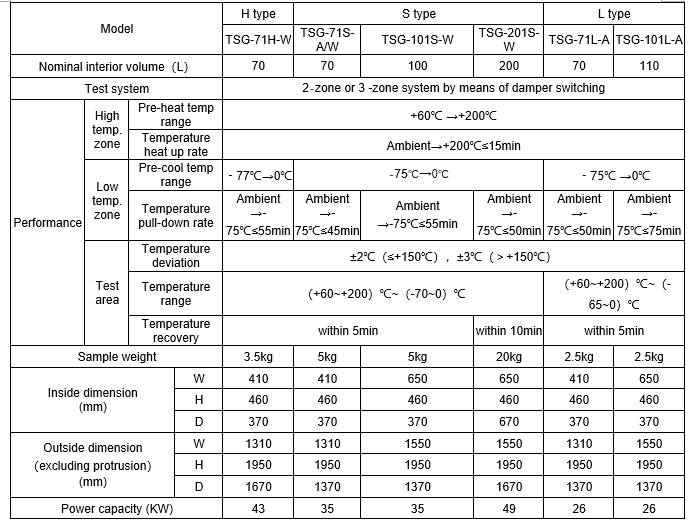 要技术指标  型号型号型号型号H 型S型S型S型L 型L 型型号型号型号型号TSG-71H-WTSG-71S-A/WTSG-101S-WTSG-201S-WTSG-71L-ATSG-101L-A标称内容积（升）标称内容积（升）标称内容积（升）标称内容积（升）707010020070100试验方式试验方式试验方式试验方式气动风门切换2温区或3温区气动风门切换2温区或3温区气动风门切换2温区或3温区气动风门切换2温区或3温区气动风门切换2温区或3温区气动风门切换2温区或3温区性 能高温室预热上限温度预热上限温度+200℃+200℃+200℃+200℃+200℃+200℃性 能高温室升温速率升温速率常温→+200℃≤15min常温→+200℃≤15min常温→+200℃≤15min常温→+200℃≤15min常温→+200℃≤15min常温→+200℃≤15min性 能低温室预冷下限温度预冷下限温度﹣77℃﹣75℃﹣75℃﹣75℃﹣75℃﹣75℃性 能低温室降温速率降温速率常温→-75℃≤55min常温→-75℃≤45min常温→-75℃≤55min常温→-75℃≤50min常温→-75℃≤50min常温→-75℃≤75min性 能试验室温度偏差温度偏差±2℃（≤+150℃时），±3℃（＞+150℃时）±2℃（≤+150℃时），±3℃（＞+150℃时）±2℃（≤+150℃时），±3℃（＞+150℃时）±2℃（≤+150℃时），±3℃（＞+150℃时）±2℃（≤+150℃时），±3℃（＞+150℃时）±2℃（≤+150℃时），±3℃（＞+150℃时）性 能试验室温度范围温度范围（+60~+200）℃~（-70~0）℃（+60~+200）℃~（-70~0）℃（+60~+200）℃~（-70~0）℃（+60~+200）℃~（-70~0）℃（+60~+200）℃~（-65~0）℃（+60~+200）℃~（-65~0）℃性 能试验室温度恢复时间温度恢复时间5min以内5min以内5min以内10min以内5min以内5min以内试样重量 试样重量 试样重量 试样重量 3.5kg5kg5kg20kg2.5kg2.5kg内部尺寸
(mm)内部尺寸
(mm)内部尺寸
(mm)W410410650650410650内部尺寸
(mm)内部尺寸
(mm)内部尺寸
(mm)H460460460460460460内部尺寸
(mm)内部尺寸
(mm)内部尺寸
(mm)D370370370670370370外部尺寸
（不含凸起部分）
(mm)外部尺寸
（不含凸起部分）
(mm)外部尺寸
（不含凸起部分）
(mm)W131013101550155013101550外部尺寸
（不含凸起部分）
(mm)外部尺寸
（不含凸起部分）
(mm)外部尺寸
（不含凸起部分）
(mm)H195019501950195019501950外部尺寸
（不含凸起部分）
(mm)外部尺寸
（不含凸起部分）
(mm)外部尺寸
（不含凸起部分）
(mm)D183015301530183015301530